                      Р Е П У Б Л И К А    Б Ъ Л ГА Р И Я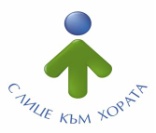 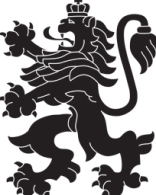                             МИНИСТЕРСТВО  НА  ЗДРАВЕОПАЗВАНЕТО                          РЕГИОНАЛНА  ЗДРАВНА  ИНСПЕКЦИЯ – ВРАЦАгр. Враца 3000      ул. „Черни Дрин” № 2	       тел: 092/62 63 77    e-mail: rzi@rzi-vratsa.com   ИНФОРМАЦИОНЕН БЮЛЕТИНза периода от 06.11.2023г.  до 10.11.2023 г.ДЕЙНОСТ  НА ДИРЕКЦИЯ „НАДЗОР НА ЗАРАЗНИТЕ БОЛЕСТИ“ЕПИДЕМИЧНА ОБСТАНОВКАЗа периода от 06.11.2023г.  до 10.11.2023 г.   в отдел „Противоепидемичен контрол“ на  РЗИ-Враца са съобщени и  регистрирани, както следва:По имунизационната кампания за КОВИД-19, през отчетения период са поставени общo 38 бр. ваксини в кабинета на РЗИ – Враца.Случаи на Заразни болести, подлежащи на задължителен отчет -  общо 42 бр. от тях: ДЕЙНОСТИ ПО ПРОТИВОЕПИДЕМИЧНИЯ  КОНТРОЛ И НАДЗОРА НА ЗАРАЗНИТЕБОЛЕСТИДЕЙНОСТИ В ОТДЕЛ „МЕДИЦИНСКИ ИЗСЛЕДВАНИЯ“	                            /+/     /-/ДЕЙНОСТ  НА ДИРЕКЦИЯ „МЕДИЦИНСКИ ДЕЙНОСТИ“ДЕЙНОСТ  НА ДИРЕКЦИЯ „ОБЩЕСТВЕНО ЗДРАВЕ“                     ДЕЙНОСТ  НА ДИРЕКЦИЯ „ЛАБОРАТОРНИ ИЗСЛЕДВАНИЯ“ Актуална информация за качеството на питейната вода, подавана за населението на област Враца за периода от 06.11.2023г. -   10.11.2023 г.Брой населени места, в които са извършени изследвания за съответния период –   8 броя Брой изследвани проби питейна вода при консуматорите от централно водоснабдени населени места по показателите от група А –   9 броя.От тях не отговарят на Наредба № 9 за качеството на водата, предназначена за питейно-битови цели – няма.Брой изследвани проби питейна вода при консуматорите от централно водоснабдени населени места по показателите от група Б – няма.От тях не отговарят на Наредба № 9 за качеството на водата, предназначена за питейно-битови цели –  няма.АНАЛИЗ НА ДЕЙНОСТТА НА РЗИ – ВРАЦА ПО КОНТРОЛ НА ТЮТЮНОПУШЕНЕТО ЗА ПЕРИОДА 06.11.2023г.  до 10.11.2023 г.За периода от 06.11.2023 г. до 10.11.2023 г. РЗИ - Враца е осъществила 50 проверки.  Проверени сa 18 детски и учебни заведения, 16 лечебни и здравни заведения и 16 други закрити обществени места. За изминалия период на отчитане не са констатирани нарушения на въведените забрани и ограниченията на тютюнопушене в закритите и някои открити обществени места. Няма издадени предписания и актове.Д-Р ОРЛИН ДИМИТРОВДиректор на Регионална здравна инспекция - ВрацаКАПКОВИ ИНФЕКЦИИБРОЙЧРЕВНИ ИНФЕКЦИИБРОЙКовид-1937Ентероколит1ТБК2Ротавирус1ДРУГИ ИНФЕКЦИИБРОЙХеп. Б1ТРАНСМИВНИ ИНФЕКЦИИИзвършени проверки– общо:От тях:В лечебни заведения за извънболнична помощ10В лечебни заведения за болнична помощВ здравни кабинети в детски и учебни заведения4Други2Извършени проучвания на регистрирани случаи на остри заразни болести (ОЗБ)42                                                                                                                        ОМП6                                                             Раздадени биопродукти2025 дози                                                             Издадени предписания45Брой извършени паразитологични изследвания- общо 140Брой извършени вирусологични изследвания - общо 8Брой извършени микробиологични изследвания – общо Администриране на процеса по регистрация  на лечебните заведения за извънболнична помощ и хосписите 2Проверки по чл. 93 от Закона за здравето по жалби и сигнали при нарушаване на правата на пациентите1Контрол върху дейността на лечебните заведения и медицинските специалисти. Проверки  на лечебните заведения за болнична и извънболнична помощ, проверки по чл. 93 от Закона за здравето1Контрол на медицинска документация68Обработени документи в РКМЕ1257Проверки по методиката за субсидиране на лечебните заведения1Контрол на дейността по медицинската експертиза20 Контрол на обектите за търговия на едро и дребно с ЛП по ЗЛПХМ18Контрол и мониторинг на дейности със значение за здравето на човека (ДЗЗЧ):53-          проверки по подържане чистотата на населените места от общините8-          проверки на службите по трудова медицина (СТМ)- -    проверки по чл.56 от ЗЗ 33Взети проби за анализ26Становища за преценяване на необходимостта от извършване на оценка на въздействието върху околната среда (ОВОС) за инвестиционно предложение и извършване на  екологична оценка/ (ЕО) на планове и програми5Проверки на обекти с обществено предназначение 78Проверки на продукти и стоки със значение за здравето на човека8Мониторинг и контрол на радиационни параметри на средата по държавен здравен контрол13Дейности и прояви, свързани с международни и национални дни, посветени на здравен проблем2Здравна оценка на седмични разписания-Участие в ДПК1Разпространине на печатни и аудио-визуални, здравнообразователни, информационни и методични материали160Издадени предписания-Издадени АУАН-Извършени лабораторни изпитвания и измервания – общо:От тях:205за обективизиране на държавния здравен контролконтрол на козметични средстваводи от плувни басейни1612за осъществяване мониторинг на факторите на жизнената среда:води за питейно-битови нужди108по искане на физически и юридически лица69